Full Council Meeting AgendaNote: Following Open Meeting Law, 13D, this meeting is held fully electronically due to the health pandemic of COVID-19August 10, 20222:00 to 4:00 pm2:00 pm:	Call to order by Chair (5 minutes)ACTION: Approval of Agenda with majority voteACTION: Approval of Minutes June 8, 20222:05 pm:	Welcome new member and introductions by Chair (5 minutes) Tammy Berberi - Region 4, Stevens County. 2:10 pm:	Membership Business (5 minutes)Committee appointment for new member 2:15 pm:	External Relationships Committee Report (20 minutes)Discussion – Judy Moe, Dawn Bly, Nimo Ahmed and Dave Johnson 2:35 pm:	Governance Systems Committee-led discussion (20 minutes)2:55 pm:	State Fair Planning Update (10 minutes) 3:05 pm:	Break (5 minutes)3:10 pm:	Financial Report (10 minutes)3:20 pm:	Staff Reports (20 minutes)3:40 pm:	Executive Director Report (15 minutes)3:55 pm:	Public Comment (5 minutes).4:00 pm:	AdjournLink: ZoomgovPasscode: 799446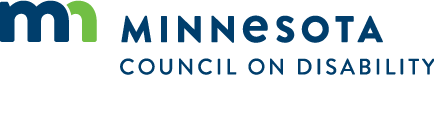 